ОБЩЕРОССИЙСКОЕ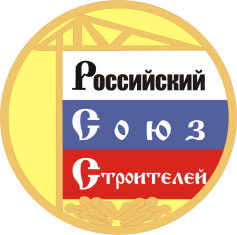 МЕЖОТРАСЛЕВОЕ  ОБЪЕДИНЕНИЕ  РАБОТОДАТЕЛЕЙ«РОССИЙСКИЙ СОЮЗ СТРОИТЕЛЕЙ»107031, г. Москва, Коровий Вал., д.9, тел./факс: (499) 270-52-51интернет: www.omorrss.ru , e-mail: info@omorrss.ruтел.+7(910)359 94-29, +7(961)605 50-05,   e-mail: vtuchkov@mail.ruПлан работы на первое полугодие 2020 года1. Подготовка проведения выездного заседания Правления «РСС» в Липецкой области на базе ОЭЗ «Липецк».2. Подготовка проведения международной конференции с участием «РСС» корпорации «Росатом» и Министерств Венгрии в Будапеште.3. Участие в мероприятиях, проводимых по плану «РСС».4. Организация визита в Индию для обсуждения вопроса проведения совместной международной конференции между «РСС» и представителями Правительства Индии.5. Организация выездного совещания руководителей Комитетов «РСС» и ведущих строительных компаний России с представителями бизнеса Германии в г.Мюнхен.6. Подготовка к проведению международного песенного конкурса «Песня сближает народы» с финалом в г.Липецке.Председатель                                                       В.В.ТучковДень рождения 12.01.1957г.